24/08/2022BionexoResultado da Tomada de PreçosNº202212608A110HEMUO Instituto de Gestão e Humanização – IGH, entidade de direito privado e sem fins lucrativos, classificado comoOrganização Social, vem tornar público a realização do Processo Seletivo de Compras, com a finalidade deadquirir bens, materiais e/ou medicamentos para o HMI - Hospital Estadual Materno-Infantil Dr. Jurandir doNascimento, com endereço à Av. Perimetral, s/n, Quadra. 37, Lote 14, Setor Coimbra, Goiânia/GO, CEP:74.530-020.Objeto: MANUTENÇÃOBionexo do Brasil LtdaRelatório emitido em 24/08/2022 17:12Tipo de Compra: Cotação via BionexoGoiânia: 26/08/2022CompradorIGH - Hospital Materno Infantil (11.858.570/0002-14)AV. PERIMETRAL, ESQUINA C/ RUA R7, SN - SETOR COIMBRA - GOIÂNIA, GO CEP: 74.530-020Relação de Itens (Confirmação)Pedido de Cotação : 234606930COTAÇÃO Nº 18328 - MANUTENÇÃO PREDIAL - HEMU AGO/2022Frete PróprioObservações: -*PAGAMENTO: Somente a prazo e por meio de depósito em conta PJ do fornecedor. *FRETE: Só serão aceitas propostas com frete CIFe para entrega no endereço: RUA R7 C/ AV PERIMETRAL, SETOR COIMBRA, Goiânia/GO CEP: 74.530-020, dia e horário especificado. *CERTIDÕES: AsCertidões Municipal, Estadual de Goiás, Federal, FGTS e Trabalhista devem estar regulares desde a data da emissão da proposta até a data dopagamento. *REGULAMENTO: O processo de compras obedecerá ao Regulamento de Compras do IGH, prevalecendo este em relação a estes termosem caso de divergência.Tipo de Cotação: Cotação NormalFornecedor : Todos os FornecedoresData de Confirmação : TodasFaturamentoMínimoValidade daPropostaCondições dePagamentoFornecedorPrazo de EntregaFrete ObservaçõesMarlene Custodia De AraujoLagaresGOIÂNIA - GO5 dias apósconfirmação1R$ 200,000015/08/202228 ddlCIFnullEvando Lagares - (62) 3942-5787americacomercialservicos@gmail.comMais informaçõesProgramaçãode EntregaPreçoUnitárioValorTotalProdutoCódigoFabricante Embalagem Fornecedor Comentário JustificativaBrasíndice Rent(R$) QuantidadeUsuárioDUCHAHIGIENICAELETRICA -POTÊNCIADUCHAHIGIENICAFLEXMULTIUSOELETRICA4000W4000W;TENSÃO 220V;QUANTIDADEDERosana DeOliveiraMouraMarleneCustodia DeAraujoR$248,6500R$127253-AVULSAnull-R$ 0,00005 UnidadeTEMPERATURA:1.243,25002(QUENTE EFRIA);220V -Lagares10/08/202216:48BRANCO(01216661)- FAMEEQUIVALENTEA DUCHAHIGIÊNICA 3TDA MARCALORENZETTITotalParcial:R$5.0.01.243,2500Total de Itens da Cotação: 1Total de Itens Impressos: 1TotalGeral:R$51.243,2500Clique aqui para geração de relatório completo com quebra de páginahttps://bionexo.bionexo.com/jsp/RelatPDC/relat_adjudica.jsp1/1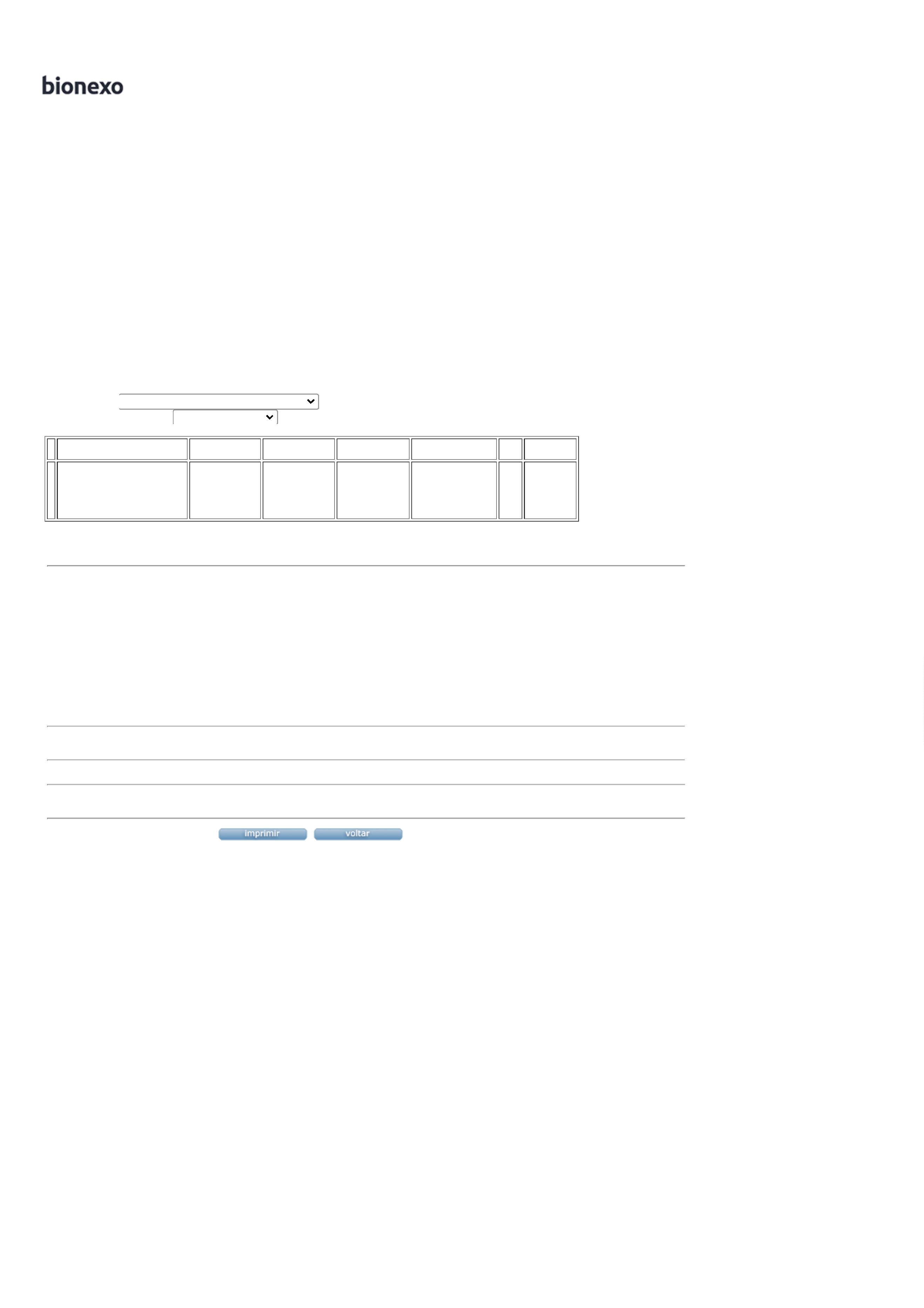 